Water: the states of the water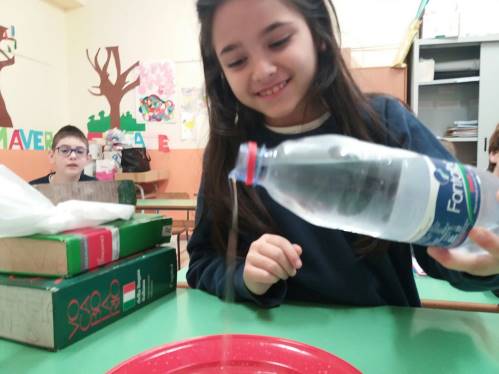 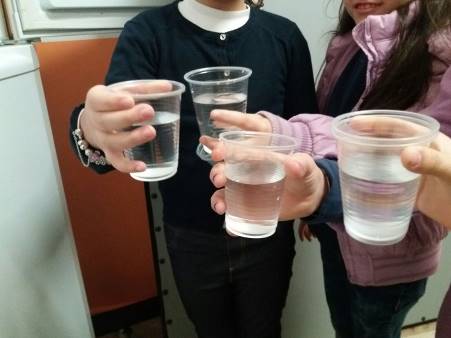 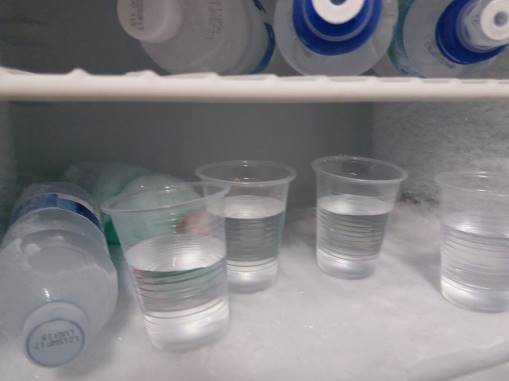 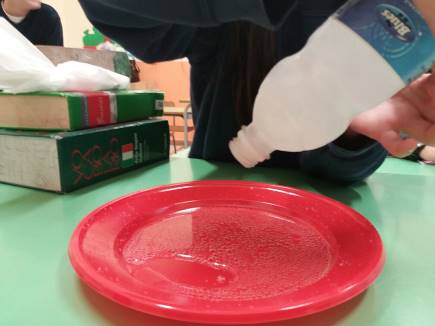 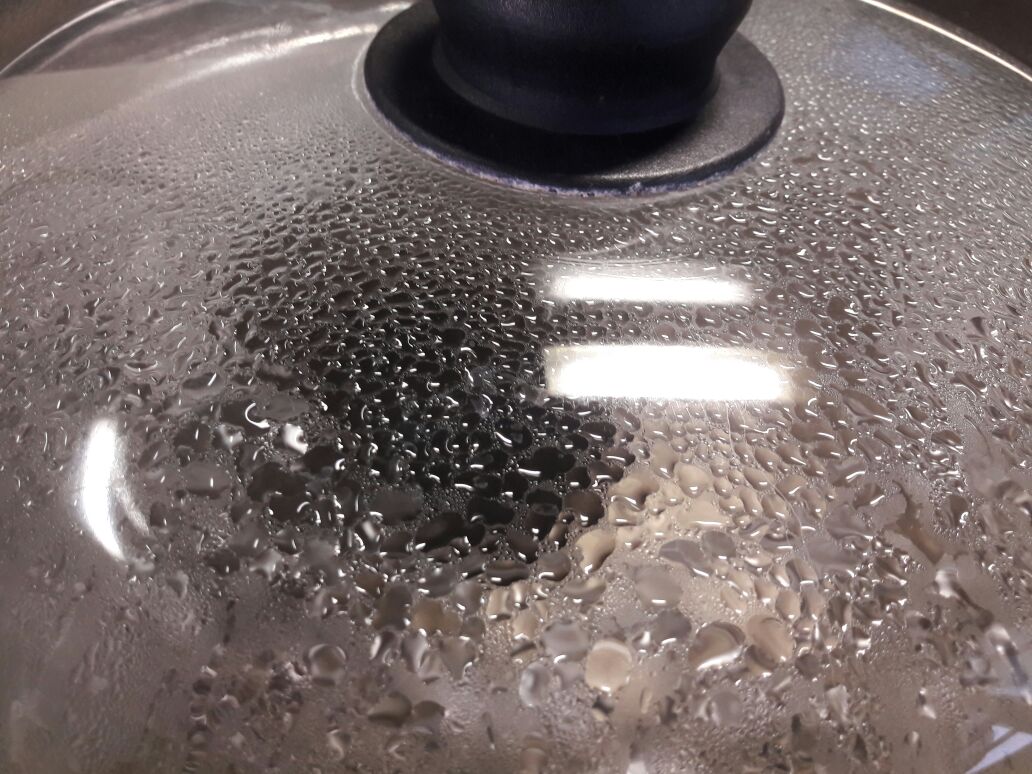 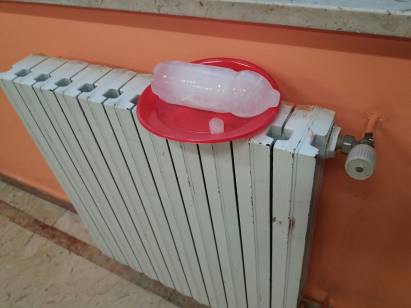 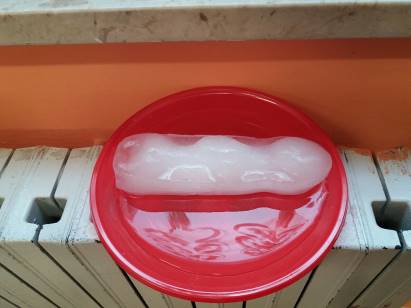 